Семейная сага 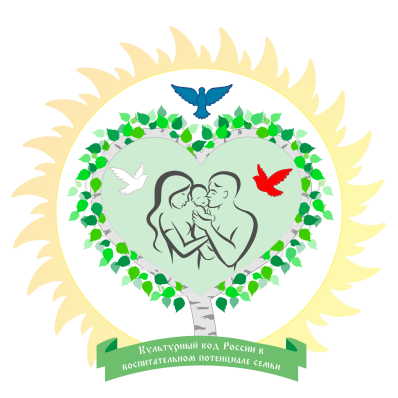 Автономная некоммерческая организациядошкольного образования – детский сад «Город Детства» г.о. Кинель Самарская областьАвторы: Семья ПрохоровыхМама: Прохорова Мария ФедоровнаРебенок: Прохорова ВарвараПедагоги:Арасева Галина Викторовна,Боговарова Ирина АлександровнаНаименование произведения: «Наша дружная семья»Появление малыша в нашей семье является очень значимым и долгожданным моментом. Рождение Варвары осчастливило не только нас, как родителей, но и наших бабушек и дедушек. С самого рождения мы пытались показать ей, как она нам дорога, ведь именно с её появлением мы приобрели это прекрасное и полноценное слово «СЕМЬЯ». Каждое поколение из нашей семьи пытается вложить в нее, что-то нужное и важное для дальнейшего её развития и стадии взросления. Варваре мы прививаем традиции и  обычаи, которые надеемся, в дальнейшем она передаст своим деткам.  Бабушка Надя в нашей семье – это сердце кухни и веселых прогулок. Во внучку она вкладывает всю свою любовь и трепет через готовку на кухне и часовые прогулки на свежем воздухе. Лепить пельмени и бегать на свежем воздухе, вот что нужно ребенку для счастья. Бабушка Лена – учитель, но учитель не только ее профессия в школе, но и призвание по жизни. С внучкой они всегда весело лепят из пластилина, делают различные подделки. Это её проявление любви и заботы, поэтому Варвара готова каждый день ходить и учиться чему-то новому у своей бабушки – педагога.  Ну, а для дедушки внучка, это просто принцесса, которую он ждал больше всего. Ведь у него в роду были только мальчики.  С ней он любит ездить на дачу и собирать вкусный урожай. Ребенок – это ячейка, в которую нужно вкладывать много разных зернышек, чтобы выросло достойное деревце. Мы, как родители, пытаемся вложить в ребенка семь важных качеств: ответственность, уважение, честность, стремление к развитию, уверенность, добродушие и самостоятельность. А бабушки и дедушки нам в этом помогают.  В этом и есть рецепт нашей семьи, который мы надеемся, будет передаваться по нашему поколению.